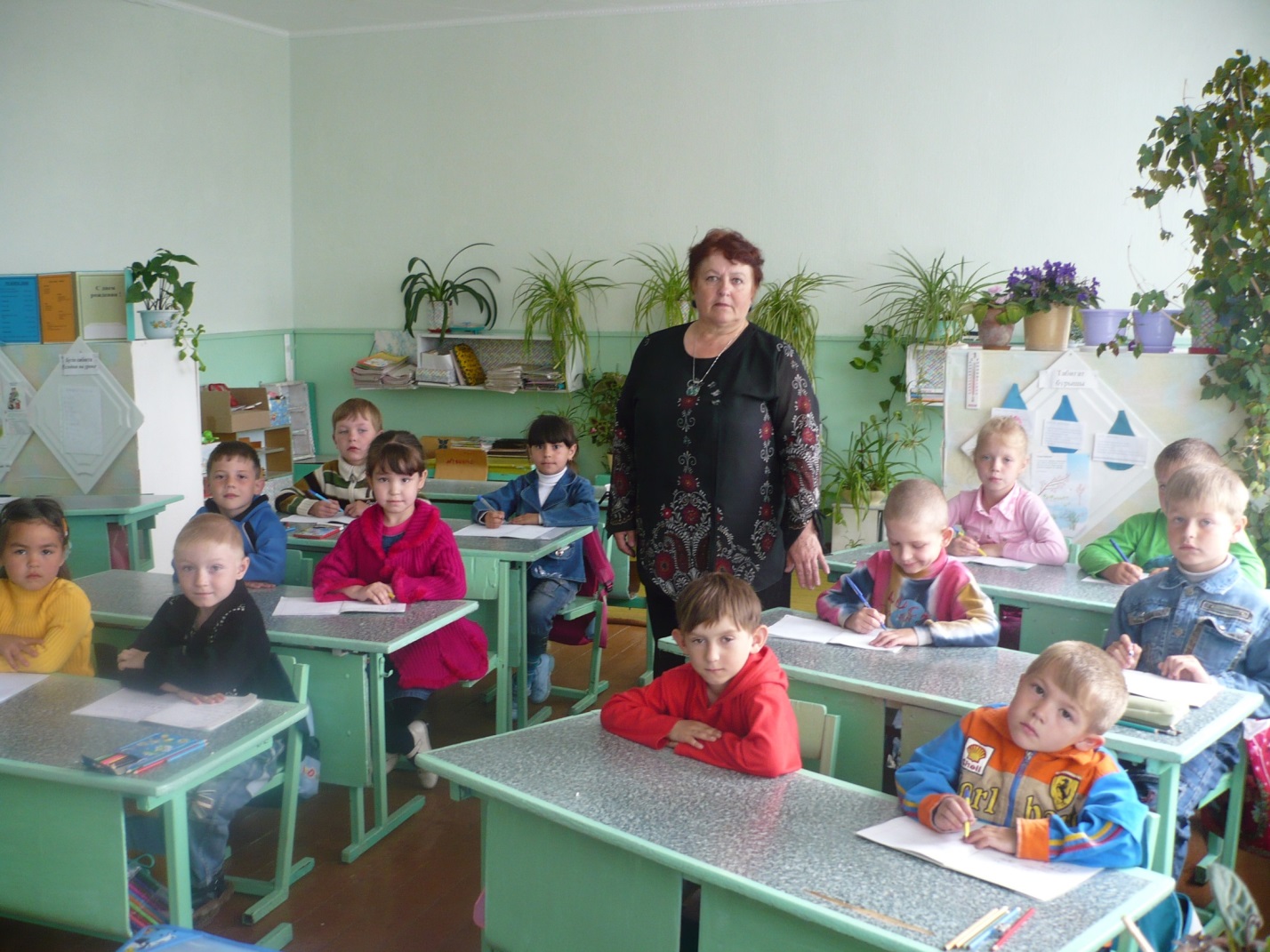 МакухинаЛюдмила ХаритоновнаСвою трудовую деятельность начала учителем начальных классов Добровольской школы Аккайынского (тогда Советского) района. С 1966 по 1999 годы  посвятила себя работе в детском саду села Смирново. Была воспитателем, методистом, заведующей детского сада. С 1999года, когда в школах Казахстана стали формировать так называемые «нулевые» классы,  до самого выхода на заслуженный отдых в 2012 году работала воспитателем класса предшкольной подготовки в Смирновской средней школе № 1. За эти 13 лет через заботливые руки Людмилы Харитоновны прощли 225 девчонок и мальчишек. Она сделала 11 полных выпусков. Можно сказать, что был период, когда абсолютно все первоклашки брали старт в школьную жизнь у Людмилы Харитоновны. Из воспоминаний Макухиной Людмилы Харитоновны: «Вся моя жизнь связана с образованием  и со школой.  На протяжении всей своей трудовой деятельности полностью отдавала силы, знания и опыт работе с детьми. Неоднократно была награждена почётными грамотами, благодарственными письмами, ценными подарками. Имею медаль «Ветеран труда». Активно участвовала в общественной жизни района. Принимала участие в двух переписях населения Республики Казахстан, а также много лет являлась бессменным секретарём участковой избирательной комиссии во время выборов всех уровней». Людмила Харитоновна и на заслуженном отдыхе не сидит без дела. Она участница вокального коллектива «Северяночка» районного дома культуры. Коллектив много гастролирует по району, принимает участие в областных конкурсах и праздниках, пользуется уважением и любовью зрителей.